Get Caught Reading @ ASC!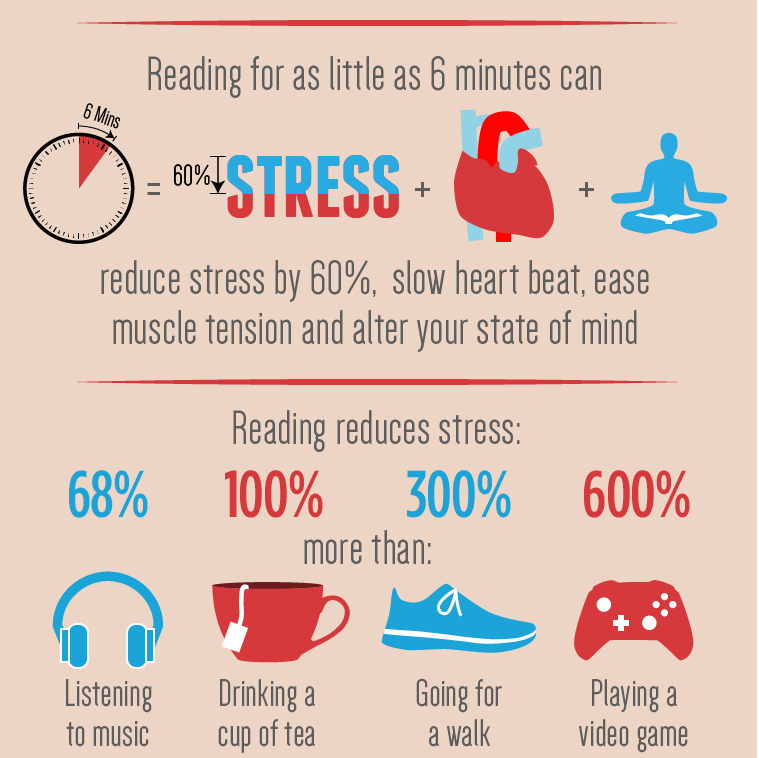 About Get Caught Reading @ ASC!All of Year 7 (Year 8 will start this term) read for twenty minutes every day Year 7 have been given a Book Level by their English teacher so that books they select are at the right level for themThey will complete quizzes using a program called Accelerated ReaderEach student will be given an individual points target for the termThey will be invited to celebrate meeting or exceeding their points targets towards the end of this termWhat can we do?Encourage your student to read – not just your year 7 student!Guide your student to the following places for books: http://armidale.eplatform.co/ (ASC Library, which has a wide variety of ebooks available). Students can also access this through Oliver, on their student portal	https://www.armidaleregional.nsw.gov.au/community/arts-and-	culture/libraries (Armidale town library - free membership)Enjoy Getting Caught Reading!